IZBOR UČBENIKOV, DELOVNIH ZVEZKOV IN POTREBŠČIN                         ZA ŠOLSKO LETO 2024/2025                                                                            ZA 6. RAZREDDelovni zvezki:Zvezki:Potrebščine:Potrebščine za pouk likovne umetnosti in tehnike nabavite skupaj v šoli.Opremo za športno vzgojo (športne hlače, majica, športni copati) priskrbite starši.Učbenike si učenci lahko brezplačno izposodijo v učbeniškem skladu:nazivpredmetcena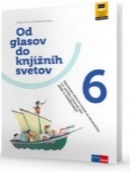 P. Avbar, D. Dolenc, P. Kodre: OD GLASOV DO KNJIŽNIH SVETOV 6, samostojni delovni zvezek za slovenščino, II. izdaja, založba ROKUS-KLETT, količina: 1EAN: 9789612717834Slovenščina19,90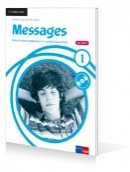 D. Goodey, N. Goodey: MESSAGES 1, NEW EDITION, delovni zvezek za angleščino, slovenska izdaja, založba ROKUS-KLETT, količina: 1 EAN: 9789612713645Angleščina18,80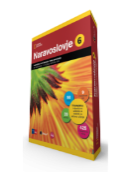 I. Devetak et al.: NARAVOSLOVJE 6, interaktivni učni komplet za naravoslovje v 6. razredu, založba ROKUS-KLETT, količina: 1EAN: 9789612716288Naravoslovje18,70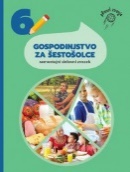 M. Dremelj et al.: GOSPODINJSTVO ZA ŠESTOŠOLCE, samostojni delovni zvezek, založba I2, količina: 1EAN: 9789617038163Gospodinjstvo14,90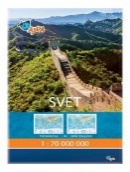 TOPOGRAFSKI IN NEMI ZEMLJEVID SVETA 1:70 000 000, plastificiran, s flomastrom in gobico, založba AJDA, količina: 1, EAN: 3830064620374Geografija6,90ZVEZEK, veliki A4, 80-listni, črtasti, količina: 1SlovenščinaSlovenščinaZVEZEK ZA SPISE, veliki A4, 16-listni, črtasti, količina: 1(Lahko iz lanskega leta.)SlovenščinaSlovenščinaZVEZEK, veliki A4, 50-listni, visoki karo, količina: 2MatematikaMatematikaZVEZEK, veliki A4, 50-listni, črtasti, količina: 1AngleščinaAngleščinaZVEZEK, veliki A4, 50-listni, črtasti, količina: 1GeografijaGeografijaZVEZEK, veliki A4, 50-listni, črtasti, količina: 1ZgodovinaZgodovinaZVEZEK, veliki A4, 50-listni, črtasti, količina: 1NaravoslovjeNaravoslovjeZVEZEK, veliki A4, 50-listni, črtasti, količina: 1GospodinjstvoGospodinjstvoZVEZEK, veliki A4, 50-listni, brezčrtni, s črtalnikom, količina: 1Tehnika in tehnologijaTehnika in tehnologijaZVEZEK, veliki A4, 50-listni, črtasti, količina: 1Glasbena umetnostGlasbena umetnostZVEZEK, veliki A4, 50-listni, črtasti, količina: 1(Lahko lanski zvezek.)ZVEZEK, veliki A4, 50-listni, črtasti, količina: 1(Lahko lanski zvezek.)NemščinaNALIVNO PERO, količina: 1SVINČNIK, trdota HB, količina: 1TEHNIČNI SVINČNIK, količina: 1MINICE ZA TEHNIČNI SVINČNIK, količina: 1RAVNILO GEOTRIKOTNIK, količina: 1ŠESTILO, količina: 1RADIRKA, količina: 1ŠILČEK, količina: 1BELI LISTI, veliki A4, 10 kos, v mapi, količina: 2KEMIČNI SVINČNIK, moder, količina: 1KEMIČNI SVINČNIK, rdeč, količina: 1LESENE BARVICE, količina: 1(Samo osnovne barve: rdeča, modra, zelena, rumena.)RAVNILO, 30 cm, plastično, količina: 1SAMOLEPILNI TRAK, 19mm x 33m, količina: 1LEPILO stik, količina: 1ŠKARJE, količina: 1REDNIK MAPA A4, štiri-rinčna, količina: 1REDNIK MAPO (ozki - do 5 cm) za naravoslovne dneve, od 6. do 9. razredaMAPA U, vložna, plastična, količina: 10PREDPASNIK (za praktično delo pri gospodinjstvu)GRAFITNI SVINČNIK, trdota 2H, količina: 1OVITEK, veliki A4, plastični, količina: 11nazivpredmetcena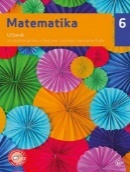 L. Željko, A. Verbinc, M. Vatovec: MATEMATIKA 6, učbenik za matematiko, založba MLADINSKA KNJIGA, količina: 1EAN: 9789610143550Matematika18,90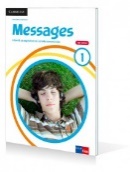 D. Goodey, N. Goodey: MESSAGES 1, NEW EDITION, učbenik za angleščino, slovenska izdaja, založba ROKUS-KLETT, količina: 1 EAN: 9789612713638Angleščina19,80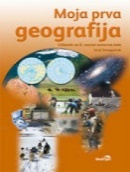 J. Senegačnik: MOJA PRVA GEOGRAFIJA, učbenik za 6. razred, prenovljen, založba MODRIJAN, količina: 1 EAN: 9789617070323Geografija17,60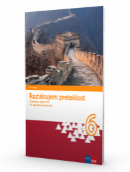 H. Verdev: RAZISKUJEM PRETEKLOST 6, učbenik za zgodovino, posodobljen, založba ROKUS-KLETT, količina: 1 EAN: 9789612717162Zgodovina21,00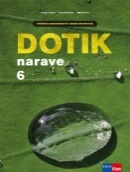 I. Devetak, M. Kovič, G. Torkar: DOTIK NARAVE 6, učbenik za naravoslovje, prenova 2018, založba ROKUS-KLETT, količina: 1 EAN: 9789612718596Naravoslovje19,50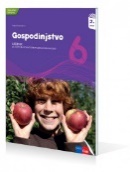 S. Kostanjevec: GOSPODINJSTVO 6, učbenik, prenovljen, založba ROKUS-KLETT, količina: 1 EAN: 9789612711146Gospodinjstvo19,70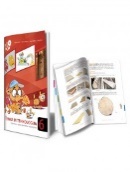 S. Fošnarič et al.: TEHNIKA IN TEHNOLOGIJA 6, učbenik, založba IZOTECH, količina: 1 EAN: 9789616740265Tehnika in tehnologija16,00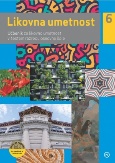 Tomšič, B. (2022): Likovna umetnost 6, učbenik za likovno umetnost v 6. razredu osnovne šole. Ljubljana, Mladinska knjiga, količina: 1 EAN: 9789610164258Likovna umetnost15,90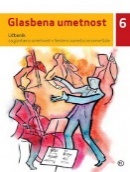 I. Vrbančič, J. Veit et al.: GLASBENA UMETNOST 6, učbenik, založba MKZ, količina: 1 EAN: 9789610144717Glasbena umetnost19,90